1. pielikums  RTU stipendiju piešķiršanas nolikumam (apstiprināts RTU Senāta 2024. gada29. janvāra sēdē)Iesniegums stipendijas saņemšanai 1. Studējošais Studējošais(vārds)  (vārds)  (vārds)  (vārds)  (vārds)  (vārds)  (vārds)  (vārds)  (vārds)  (uzvārds)(uzvārds)(uzvārds)(uzvārds)(uzvārds)(uzvārds) 2. Pieprasītais stipendijas apjoms semestrī (euro) Pieprasītais stipendijas apjoms semestrī (euro) Pieprasītais stipendijas apjoms semestrī (euro) Pieprasītais stipendijas apjoms semestrī (euro) Pieprasītais stipendijas apjoms semestrī (euro) Pieprasītais stipendijas apjoms semestrī (euro) Pieprasītais stipendijas apjoms semestrī (euro) Pieprasītais stipendijas apjoms semestrī (euro) Pieprasītais stipendijas apjoms semestrī (euro) 3. Stipendijas veids Stipendijas veids Stipendijas veids Stipendijas veids Stipendijas veids  minimālā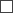   minimālā  minimālā  minimālā  minimālā  minimālā  minimālā vienreizējā vienreizējā vienreizējā vienreizējā vienreizējā 4. Vienreizējās stipendijas pieprasījuma pamatojums Vienreizējās stipendijas pieprasījuma pamatojums Vienreizējās stipendijas pieprasījuma pamatojums Vienreizējās stipendijas pieprasījuma pamatojums Vienreizējās stipendijas pieprasījuma pamatojums Vienreizējās stipendijas pieprasījuma pamatojums Vienreizējās stipendijas pieprasījuma pamatojums Vienreizējās stipendijas pieprasījuma pamatojums Vienreizējās stipendijas pieprasījuma pamatojums Vienreizējās stipendijas pieprasījuma pamatojums Vienreizējās stipendijas pieprasījuma pamatojums Vienreizējās stipendijas pieprasījuma pamatojums Vienreizējās stipendijas pieprasījuma pamatojums Vienreizējās stipendijas pieprasījuma pamatojums Vienreizējās stipendijas pieprasījuma pamatojums Vienreizējās stipendijas pieprasījuma pamatojums Vienreizējās stipendijas pieprasījuma pamatojums 5. Personas kods Personas kods Personas kods Personas kods Personas kods Personas kods 6. Studenta apliecības numurs Studenta apliecības numurs Studenta apliecības numurs Studenta apliecības numurs Studenta apliecības numurs Studenta apliecības numurs 7. Augstskolas nosaukums Augstskolas nosaukums Augstskolas nosaukums Augstskolas nosaukums Augstskolas nosaukums Augstskolas nosaukums 8. Studiju programmaStudiju programmaStudiju programmaStudiju programma  bakalaura  bakalaura  bakalaura  profesionālās augstākās
izglītības  profesionālās augstākās
izglītības  profesionālās augstākās
izglītības  maģistra  maģistra  maģistra  rezidenta  rezidenta doktora doktora 9. Studiju programmas nosaukums Studiju programmas nosaukums Studiju programmas nosaukums Studiju programmas nosaukums Studiju programmas nosaukums Studiju programmas nosaukums Studiju programmas nosaukums10. Dzīvesvieta Dzīvesvieta Dzīvesvieta Dzīvesvieta Dzīvesvieta Dzīvesvieta11.Tālruņa numurs,  e-pastsTālruņa numurs,  e-pastsTālruņa numurs,  e-pastsTālruņa numurs,  e-pastsTālruņa numurs,  e-pastsTālruņa numurs,  e-pasts12.Ziņas par studējošoZiņas par studējošoZiņas par studējošoZiņas par studējošoZiņas par studējošoZiņas par studējošoZiņas par studējošoZiņas par studējošoZiņas par studējošoZiņas par studējošoZiņas par studējošoZiņas par studējošoZiņas par studējošoZiņas par studējošoZiņas par studējošoZiņas par studējošoZiņas par studējošo12.1.persona ar invaliditātipersona ar invaliditātipersona ar invaliditātipersona ar invaliditātipersona ar invaliditātipersona ar invaliditātipersona ar invaliditātipersona ar invaliditātipersona ar invaliditātipersona ar invaliditātipersona ar invaliditātipersona ar invaliditātipersona ar invaliditātipersona ar invaliditāti  jā   jā  nē12.2.bārenis vai bez vecāku apgādības palicis bērns līdz 24 gadu vecuma sasniegšanaibārenis vai bez vecāku apgādības palicis bērns līdz 24 gadu vecuma sasniegšanaibārenis vai bez vecāku apgādības palicis bērns līdz 24 gadu vecuma sasniegšanaibārenis vai bez vecāku apgādības palicis bērns līdz 24 gadu vecuma sasniegšanaibārenis vai bez vecāku apgādības palicis bērns līdz 24 gadu vecuma sasniegšanaibārenis vai bez vecāku apgādības palicis bērns līdz 24 gadu vecuma sasniegšanaibārenis vai bez vecāku apgādības palicis bērns līdz 24 gadu vecuma sasniegšanaibārenis vai bez vecāku apgādības palicis bērns līdz 24 gadu vecuma sasniegšanaibārenis vai bez vecāku apgādības palicis bērns līdz 24 gadu vecuma sasniegšanaibārenis vai bez vecāku apgādības palicis bērns līdz 24 gadu vecuma sasniegšanaibārenis vai bez vecāku apgādības palicis bērns līdz 24 gadu vecuma sasniegšanaibārenis vai bez vecāku apgādības palicis bērns līdz 24 gadu vecuma sasniegšanaibārenis vai bez vecāku apgādības palicis bērns līdz 24 gadu vecuma sasniegšanaibārenis vai bez vecāku apgādības palicis bērns līdz 24 gadu vecuma sasniegšanai  jā   jā  nē12.3.studējošā ģimenei pašvaldības sociālais dienests atbilstoši normatīvajiem aktiem par ģimenes vai atsevišķi dzīvojošas personas atzīšanu par trūcīgu noteicis atbilstību trūcīgas ģimenes (personas) statusamstudējošā ģimenei pašvaldības sociālais dienests atbilstoši normatīvajiem aktiem par ģimenes vai atsevišķi dzīvojošas personas atzīšanu par trūcīgu noteicis atbilstību trūcīgas ģimenes (personas) statusamstudējošā ģimenei pašvaldības sociālais dienests atbilstoši normatīvajiem aktiem par ģimenes vai atsevišķi dzīvojošas personas atzīšanu par trūcīgu noteicis atbilstību trūcīgas ģimenes (personas) statusamstudējošā ģimenei pašvaldības sociālais dienests atbilstoši normatīvajiem aktiem par ģimenes vai atsevišķi dzīvojošas personas atzīšanu par trūcīgu noteicis atbilstību trūcīgas ģimenes (personas) statusamstudējošā ģimenei pašvaldības sociālais dienests atbilstoši normatīvajiem aktiem par ģimenes vai atsevišķi dzīvojošas personas atzīšanu par trūcīgu noteicis atbilstību trūcīgas ģimenes (personas) statusamstudējošā ģimenei pašvaldības sociālais dienests atbilstoši normatīvajiem aktiem par ģimenes vai atsevišķi dzīvojošas personas atzīšanu par trūcīgu noteicis atbilstību trūcīgas ģimenes (personas) statusamstudējošā ģimenei pašvaldības sociālais dienests atbilstoši normatīvajiem aktiem par ģimenes vai atsevišķi dzīvojošas personas atzīšanu par trūcīgu noteicis atbilstību trūcīgas ģimenes (personas) statusamstudējošā ģimenei pašvaldības sociālais dienests atbilstoši normatīvajiem aktiem par ģimenes vai atsevišķi dzīvojošas personas atzīšanu par trūcīgu noteicis atbilstību trūcīgas ģimenes (personas) statusamstudējošā ģimenei pašvaldības sociālais dienests atbilstoši normatīvajiem aktiem par ģimenes vai atsevišķi dzīvojošas personas atzīšanu par trūcīgu noteicis atbilstību trūcīgas ģimenes (personas) statusamstudējošā ģimenei pašvaldības sociālais dienests atbilstoši normatīvajiem aktiem par ģimenes vai atsevišķi dzīvojošas personas atzīšanu par trūcīgu noteicis atbilstību trūcīgas ģimenes (personas) statusamstudējošā ģimenei pašvaldības sociālais dienests atbilstoši normatīvajiem aktiem par ģimenes vai atsevišķi dzīvojošas personas atzīšanu par trūcīgu noteicis atbilstību trūcīgas ģimenes (personas) statusamstudējošā ģimenei pašvaldības sociālais dienests atbilstoši normatīvajiem aktiem par ģimenes vai atsevišķi dzīvojošas personas atzīšanu par trūcīgu noteicis atbilstību trūcīgas ģimenes (personas) statusamstudējošā ģimenei pašvaldības sociālais dienests atbilstoši normatīvajiem aktiem par ģimenes vai atsevišķi dzīvojošas personas atzīšanu par trūcīgu noteicis atbilstību trūcīgas ģimenes (personas) statusamstudējošā ģimenei pašvaldības sociālais dienests atbilstoši normatīvajiem aktiem par ģimenes vai atsevišķi dzīvojošas personas atzīšanu par trūcīgu noteicis atbilstību trūcīgas ģimenes (personas) statusam  jā   jā  nē12.4.studējošais ir no daudzbērnu ģimenes (arī gadījumos, ja attiecīgās ģimenes bērni jau pilngadīgi, bet vismaz trīs no tiem nav vecāki par 24 gadiem un mācās vispārējās vai profesionālās izglītības iestādē vai studē augstskolā vai koledžā pilna laika klātienē)studējošais ir no daudzbērnu ģimenes (arī gadījumos, ja attiecīgās ģimenes bērni jau pilngadīgi, bet vismaz trīs no tiem nav vecāki par 24 gadiem un mācās vispārējās vai profesionālās izglītības iestādē vai studē augstskolā vai koledžā pilna laika klātienē)studējošais ir no daudzbērnu ģimenes (arī gadījumos, ja attiecīgās ģimenes bērni jau pilngadīgi, bet vismaz trīs no tiem nav vecāki par 24 gadiem un mācās vispārējās vai profesionālās izglītības iestādē vai studē augstskolā vai koledžā pilna laika klātienē)studējošais ir no daudzbērnu ģimenes (arī gadījumos, ja attiecīgās ģimenes bērni jau pilngadīgi, bet vismaz trīs no tiem nav vecāki par 24 gadiem un mācās vispārējās vai profesionālās izglītības iestādē vai studē augstskolā vai koledžā pilna laika klātienē)studējošais ir no daudzbērnu ģimenes (arī gadījumos, ja attiecīgās ģimenes bērni jau pilngadīgi, bet vismaz trīs no tiem nav vecāki par 24 gadiem un mācās vispārējās vai profesionālās izglītības iestādē vai studē augstskolā vai koledžā pilna laika klātienē)studējošais ir no daudzbērnu ģimenes (arī gadījumos, ja attiecīgās ģimenes bērni jau pilngadīgi, bet vismaz trīs no tiem nav vecāki par 24 gadiem un mācās vispārējās vai profesionālās izglītības iestādē vai studē augstskolā vai koledžā pilna laika klātienē)studējošais ir no daudzbērnu ģimenes (arī gadījumos, ja attiecīgās ģimenes bērni jau pilngadīgi, bet vismaz trīs no tiem nav vecāki par 24 gadiem un mācās vispārējās vai profesionālās izglītības iestādē vai studē augstskolā vai koledžā pilna laika klātienē)studējošais ir no daudzbērnu ģimenes (arī gadījumos, ja attiecīgās ģimenes bērni jau pilngadīgi, bet vismaz trīs no tiem nav vecāki par 24 gadiem un mācās vispārējās vai profesionālās izglītības iestādē vai studē augstskolā vai koledžā pilna laika klātienē)studējošais ir no daudzbērnu ģimenes (arī gadījumos, ja attiecīgās ģimenes bērni jau pilngadīgi, bet vismaz trīs no tiem nav vecāki par 24 gadiem un mācās vispārējās vai profesionālās izglītības iestādē vai studē augstskolā vai koledžā pilna laika klātienē)studējošais ir no daudzbērnu ģimenes (arī gadījumos, ja attiecīgās ģimenes bērni jau pilngadīgi, bet vismaz trīs no tiem nav vecāki par 24 gadiem un mācās vispārējās vai profesionālās izglītības iestādē vai studē augstskolā vai koledžā pilna laika klātienē)studējošais ir no daudzbērnu ģimenes (arī gadījumos, ja attiecīgās ģimenes bērni jau pilngadīgi, bet vismaz trīs no tiem nav vecāki par 24 gadiem un mācās vispārējās vai profesionālās izglītības iestādē vai studē augstskolā vai koledžā pilna laika klātienē)studējošais ir no daudzbērnu ģimenes (arī gadījumos, ja attiecīgās ģimenes bērni jau pilngadīgi, bet vismaz trīs no tiem nav vecāki par 24 gadiem un mācās vispārējās vai profesionālās izglītības iestādē vai studē augstskolā vai koledžā pilna laika klātienē)studējošais ir no daudzbērnu ģimenes (arī gadījumos, ja attiecīgās ģimenes bērni jau pilngadīgi, bet vismaz trīs no tiem nav vecāki par 24 gadiem un mācās vispārējās vai profesionālās izglītības iestādē vai studē augstskolā vai koledžā pilna laika klātienē)studējošais ir no daudzbērnu ģimenes (arī gadījumos, ja attiecīgās ģimenes bērni jau pilngadīgi, bet vismaz trīs no tiem nav vecāki par 24 gadiem un mācās vispārējās vai profesionālās izglītības iestādē vai studē augstskolā vai koledžā pilna laika klātienē)  jā   jā  nē12.5.studējošajam ir viens vai vairāki bērnistudējošajam ir viens vai vairāki bērnistudējošajam ir viens vai vairāki bērnistudējošajam ir viens vai vairāki bērnistudējošajam ir viens vai vairāki bērnistudējošajam ir viens vai vairāki bērnistudējošajam ir viens vai vairāki bērnistudējošajam ir viens vai vairāki bērnistudējošajam ir viens vai vairāki bērnistudējošajam ir viens vai vairāki bērnistudējošajam ir viens vai vairāki bērnistudējošajam ir viens vai vairāki bērnistudējošajam ir viens vai vairāki bērnistudējošajam ir viens vai vairāki bērni  jā   jā  nē12.6. sociāli apdrošināta persona sociāli apdrošināta persona sociāli apdrošināta persona sociāli apdrošināta persona sociāli apdrošināta persona sociāli apdrošināta persona sociāli apdrošināta persona sociāli apdrošināta persona sociāli apdrošināta persona sociāli apdrošināta persona sociāli apdrošināta persona sociāli apdrošināta persona sociāli apdrošināta persona sociāli apdrošināta persona  jā   jā  nē12.7. pašnodarbinātais pašnodarbinātais pašnodarbinātais pašnodarbinātais pašnodarbinātais pašnodarbinātais pašnodarbinātais pašnodarbinātais pašnodarbinātais pašnodarbinātais pašnodarbinātais pašnodarbinātais pašnodarbinātais pašnodarbinātais  jā   jā  nē12.8. darbavieta darbavieta darbavieta darbavieta darbavieta darbavieta darbavieta darbavieta darbavieta darbavieta darbavieta darbavieta darbavieta darbavieta darbavieta darbavieta darbavieta12.9. valsts sociālā pabalsta saņēmējs valsts sociālā pabalsta saņēmējs valsts sociālā pabalsta saņēmējs valsts sociālā pabalsta saņēmējs valsts sociālā pabalsta saņēmējs valsts sociālā pabalsta saņēmējs valsts sociālā pabalsta saņēmējs valsts sociālā pabalsta saņēmējs valsts sociālā pabalsta saņēmējs valsts sociālā pabalsta saņēmējs valsts sociālā pabalsta saņēmējs valsts sociālā pabalsta saņēmējs valsts sociālā pabalsta saņēmējs valsts sociālā pabalsta saņēmējs  jā  jā nē12.10. invaliditātes/apgādnieka zaudējuma pensijas saņēmējs invaliditātes/apgādnieka zaudējuma pensijas saņēmējs invaliditātes/apgādnieka zaudējuma pensijas saņēmējs invaliditātes/apgādnieka zaudējuma pensijas saņēmējs invaliditātes/apgādnieka zaudējuma pensijas saņēmējs invaliditātes/apgādnieka zaudējuma pensijas saņēmējs invaliditātes/apgādnieka zaudējuma pensijas saņēmējs invaliditātes/apgādnieka zaudējuma pensijas saņēmējs invaliditātes/apgādnieka zaudējuma pensijas saņēmējs invaliditātes/apgādnieka zaudējuma pensijas saņēmējs invaliditātes/apgādnieka zaudējuma pensijas saņēmējs invaliditātes/apgādnieka zaudējuma pensijas saņēmējs invaliditātes/apgādnieka zaudējuma pensijas saņēmējs invaliditātes/apgādnieka zaudējuma pensijas saņēmējs  jā   jā  nē 13. Apgādājamie, ar kuru studējošais dzīvo nedalītā saimniecībāApgādājamie, ar kuru studējošais dzīvo nedalītā saimniecībāApgādājamie, ar kuru studējošais dzīvo nedalītā saimniecībāApgādājamie, ar kuru studējošais dzīvo nedalītā saimniecībāApgādājamie, ar kuru studējošais dzīvo nedalītā saimniecībāApgādājamie, ar kuru studējošais dzīvo nedalītā saimniecībāApgādājamie, ar kuru studējošais dzīvo nedalītā saimniecībāApgādājamie, ar kuru studējošais dzīvo nedalītā saimniecībāApgādājamie, ar kuru studējošais dzīvo nedalītā saimniecībāApgādājamie, ar kuru studējošais dzīvo nedalītā saimniecībāApgādājamie, ar kuru studējošais dzīvo nedalītā saimniecībāApgādājamie, ar kuru studējošais dzīvo nedalītā saimniecībāApgādājamie, ar kuru studējošais dzīvo nedalītā saimniecībāApgādājamie, ar kuru studējošais dzīvo nedalītā saimniecībāApgādājamie, ar kuru studējošais dzīvo nedalītā saimniecībāApgādājamie, ar kuru studējošais dzīvo nedalītā saimniecībāApgādājamie, ar kuru studējošais dzīvo nedalītā saimniecībāapgādājamā vārds, uzvārdsdzimšanas gadsdzimšanas gadsdzimšanas gadsdzimšanas gadsdzimšanas gadsradniecībaradniecībanodarbošanās (mācību iestādes nosaukums)nodarbošanās (mācību iestādes nosaukums)nodarbošanās (mācību iestādes nosaukums)nodarbošanās (mācību iestādes nosaukums)nodarbošanās (mācību iestādes nosaukums)nodarbošanās (mācību iestādes nosaukums)nodarbošanās (mācību iestādes nosaukums)nodarbošanās (mācību iestādes nosaukums)nodarbošanās (mācību iestādes nosaukums)14.Vai studējošais saņem mērķstipendiju no Eiropas Sociālā fonda finansēto projektu līdzekļiemVai studējošais saņem mērķstipendiju no Eiropas Sociālā fonda finansēto projektu līdzekļiemVai studējošais saņem mērķstipendiju no Eiropas Sociālā fonda finansēto projektu līdzekļiemVai studējošais saņem mērķstipendiju no Eiropas Sociālā fonda finansēto projektu līdzekļiemVai studējošais saņem mērķstipendiju no Eiropas Sociālā fonda finansēto projektu līdzekļiemVai studējošais saņem mērķstipendiju no Eiropas Sociālā fonda finansēto projektu līdzekļiemVai studējošais saņem mērķstipendiju no Eiropas Sociālā fonda finansēto projektu līdzekļiemVai studējošais saņem mērķstipendiju no Eiropas Sociālā fonda finansēto projektu līdzekļiemVai studējošais saņem mērķstipendiju no Eiropas Sociālā fonda finansēto projektu līdzekļiemVai studējošais saņem mērķstipendiju no Eiropas Sociālā fonda finansēto projektu līdzekļiemVai studējošais saņem mērķstipendiju no Eiropas Sociālā fonda finansēto projektu līdzekļiemVai studējošais saņem mērķstipendiju no Eiropas Sociālā fonda finansēto projektu līdzekļiemVai studējošais saņem mērķstipendiju no Eiropas Sociālā fonda finansēto projektu līdzekļiemVai studējošais saņem mērķstipendiju no Eiropas Sociālā fonda finansēto projektu līdzekļiem  jā  jā  nē15.  Dokumenti, kas apliecina iesniegumā norādītos datus (pielikums) Dokumenti, kas apliecina iesniegumā norādītos datus (pielikums) Dokumenti, kas apliecina iesniegumā norādītos datus (pielikums) Dokumenti, kas apliecina iesniegumā norādītos datus (pielikums) Dokumenti, kas apliecina iesniegumā norādītos datus (pielikums) Dokumenti, kas apliecina iesniegumā norādītos datus (pielikums) Dokumenti, kas apliecina iesniegumā norādītos datus (pielikums) Dokumenti, kas apliecina iesniegumā norādītos datus (pielikums) Dokumenti, kas apliecina iesniegumā norādītos datus (pielikums) Dokumenti, kas apliecina iesniegumā norādītos datus (pielikums) Dokumenti, kas apliecina iesniegumā norādītos datus (pielikums) Dokumenti, kas apliecina iesniegumā norādītos datus (pielikums) Dokumenti, kas apliecina iesniegumā norādītos datus (pielikums) Dokumenti, kas apliecina iesniegumā norādītos datus (pielikums) Dokumenti, kas apliecina iesniegumā norādītos datus (pielikums) Dokumenti, kas apliecina iesniegumā norādītos datus (pielikums) Dokumenti, kas apliecina iesniegumā norādītos datus (pielikums)16. Stipendijas pieprasītāja apliecinājums:Es, ___________________________, apliecinu, ka visas šajā iesniegumā sniegtās ziņas ir patiesas. Ja nepieciešams, pilnvaroju stipendiju piešķiršanas komisiju pārbaudīt un precizēt sniegtās ziņas, kā arī iegūt informāciju no pirmavotiem.Ja man tiks piešķirta stipendija no Eiropas Sociālā fonda finansēto projektu līdzekļiem, informēšu augstākās izglītības iestādi piecu darbdienu laikā. Esmu informēts(-a), ka par nepatiesu ziņu sniegšanu stipendiju piešķiršanas komisija var atteikties piešķirt stipendiju vai pieprasīt atmaksāt nepamatoti saņemto stipendiju. Stipendijas pieprasītāja apliecinājums:Es, ___________________________, apliecinu, ka visas šajā iesniegumā sniegtās ziņas ir patiesas. Ja nepieciešams, pilnvaroju stipendiju piešķiršanas komisiju pārbaudīt un precizēt sniegtās ziņas, kā arī iegūt informāciju no pirmavotiem.Ja man tiks piešķirta stipendija no Eiropas Sociālā fonda finansēto projektu līdzekļiem, informēšu augstākās izglītības iestādi piecu darbdienu laikā. Esmu informēts(-a), ka par nepatiesu ziņu sniegšanu stipendiju piešķiršanas komisija var atteikties piešķirt stipendiju vai pieprasīt atmaksāt nepamatoti saņemto stipendiju. Stipendijas pieprasītāja apliecinājums:Es, ___________________________, apliecinu, ka visas šajā iesniegumā sniegtās ziņas ir patiesas. Ja nepieciešams, pilnvaroju stipendiju piešķiršanas komisiju pārbaudīt un precizēt sniegtās ziņas, kā arī iegūt informāciju no pirmavotiem.Ja man tiks piešķirta stipendija no Eiropas Sociālā fonda finansēto projektu līdzekļiem, informēšu augstākās izglītības iestādi piecu darbdienu laikā. Esmu informēts(-a), ka par nepatiesu ziņu sniegšanu stipendiju piešķiršanas komisija var atteikties piešķirt stipendiju vai pieprasīt atmaksāt nepamatoti saņemto stipendiju. Stipendijas pieprasītāja apliecinājums:Es, ___________________________, apliecinu, ka visas šajā iesniegumā sniegtās ziņas ir patiesas. Ja nepieciešams, pilnvaroju stipendiju piešķiršanas komisiju pārbaudīt un precizēt sniegtās ziņas, kā arī iegūt informāciju no pirmavotiem.Ja man tiks piešķirta stipendija no Eiropas Sociālā fonda finansēto projektu līdzekļiem, informēšu augstākās izglītības iestādi piecu darbdienu laikā. Esmu informēts(-a), ka par nepatiesu ziņu sniegšanu stipendiju piešķiršanas komisija var atteikties piešķirt stipendiju vai pieprasīt atmaksāt nepamatoti saņemto stipendiju. Stipendijas pieprasītāja apliecinājums:Es, ___________________________, apliecinu, ka visas šajā iesniegumā sniegtās ziņas ir patiesas. Ja nepieciešams, pilnvaroju stipendiju piešķiršanas komisiju pārbaudīt un precizēt sniegtās ziņas, kā arī iegūt informāciju no pirmavotiem.Ja man tiks piešķirta stipendija no Eiropas Sociālā fonda finansēto projektu līdzekļiem, informēšu augstākās izglītības iestādi piecu darbdienu laikā. Esmu informēts(-a), ka par nepatiesu ziņu sniegšanu stipendiju piešķiršanas komisija var atteikties piešķirt stipendiju vai pieprasīt atmaksāt nepamatoti saņemto stipendiju. Stipendijas pieprasītāja apliecinājums:Es, ___________________________, apliecinu, ka visas šajā iesniegumā sniegtās ziņas ir patiesas. Ja nepieciešams, pilnvaroju stipendiju piešķiršanas komisiju pārbaudīt un precizēt sniegtās ziņas, kā arī iegūt informāciju no pirmavotiem.Ja man tiks piešķirta stipendija no Eiropas Sociālā fonda finansēto projektu līdzekļiem, informēšu augstākās izglītības iestādi piecu darbdienu laikā. Esmu informēts(-a), ka par nepatiesu ziņu sniegšanu stipendiju piešķiršanas komisija var atteikties piešķirt stipendiju vai pieprasīt atmaksāt nepamatoti saņemto stipendiju. Stipendijas pieprasītāja apliecinājums:Es, ___________________________, apliecinu, ka visas šajā iesniegumā sniegtās ziņas ir patiesas. Ja nepieciešams, pilnvaroju stipendiju piešķiršanas komisiju pārbaudīt un precizēt sniegtās ziņas, kā arī iegūt informāciju no pirmavotiem.Ja man tiks piešķirta stipendija no Eiropas Sociālā fonda finansēto projektu līdzekļiem, informēšu augstākās izglītības iestādi piecu darbdienu laikā. Esmu informēts(-a), ka par nepatiesu ziņu sniegšanu stipendiju piešķiršanas komisija var atteikties piešķirt stipendiju vai pieprasīt atmaksāt nepamatoti saņemto stipendiju. Stipendijas pieprasītāja apliecinājums:Es, ___________________________, apliecinu, ka visas šajā iesniegumā sniegtās ziņas ir patiesas. Ja nepieciešams, pilnvaroju stipendiju piešķiršanas komisiju pārbaudīt un precizēt sniegtās ziņas, kā arī iegūt informāciju no pirmavotiem.Ja man tiks piešķirta stipendija no Eiropas Sociālā fonda finansēto projektu līdzekļiem, informēšu augstākās izglītības iestādi piecu darbdienu laikā. Esmu informēts(-a), ka par nepatiesu ziņu sniegšanu stipendiju piešķiršanas komisija var atteikties piešķirt stipendiju vai pieprasīt atmaksāt nepamatoti saņemto stipendiju. Stipendijas pieprasītāja apliecinājums:Es, ___________________________, apliecinu, ka visas šajā iesniegumā sniegtās ziņas ir patiesas. Ja nepieciešams, pilnvaroju stipendiju piešķiršanas komisiju pārbaudīt un precizēt sniegtās ziņas, kā arī iegūt informāciju no pirmavotiem.Ja man tiks piešķirta stipendija no Eiropas Sociālā fonda finansēto projektu līdzekļiem, informēšu augstākās izglītības iestādi piecu darbdienu laikā. Esmu informēts(-a), ka par nepatiesu ziņu sniegšanu stipendiju piešķiršanas komisija var atteikties piešķirt stipendiju vai pieprasīt atmaksāt nepamatoti saņemto stipendiju. Stipendijas pieprasītāja apliecinājums:Es, ___________________________, apliecinu, ka visas šajā iesniegumā sniegtās ziņas ir patiesas. Ja nepieciešams, pilnvaroju stipendiju piešķiršanas komisiju pārbaudīt un precizēt sniegtās ziņas, kā arī iegūt informāciju no pirmavotiem.Ja man tiks piešķirta stipendija no Eiropas Sociālā fonda finansēto projektu līdzekļiem, informēšu augstākās izglītības iestādi piecu darbdienu laikā. Esmu informēts(-a), ka par nepatiesu ziņu sniegšanu stipendiju piešķiršanas komisija var atteikties piešķirt stipendiju vai pieprasīt atmaksāt nepamatoti saņemto stipendiju. Stipendijas pieprasītāja apliecinājums:Es, ___________________________, apliecinu, ka visas šajā iesniegumā sniegtās ziņas ir patiesas. Ja nepieciešams, pilnvaroju stipendiju piešķiršanas komisiju pārbaudīt un precizēt sniegtās ziņas, kā arī iegūt informāciju no pirmavotiem.Ja man tiks piešķirta stipendija no Eiropas Sociālā fonda finansēto projektu līdzekļiem, informēšu augstākās izglītības iestādi piecu darbdienu laikā. Esmu informēts(-a), ka par nepatiesu ziņu sniegšanu stipendiju piešķiršanas komisija var atteikties piešķirt stipendiju vai pieprasīt atmaksāt nepamatoti saņemto stipendiju. Stipendijas pieprasītāja apliecinājums:Es, ___________________________, apliecinu, ka visas šajā iesniegumā sniegtās ziņas ir patiesas. Ja nepieciešams, pilnvaroju stipendiju piešķiršanas komisiju pārbaudīt un precizēt sniegtās ziņas, kā arī iegūt informāciju no pirmavotiem.Ja man tiks piešķirta stipendija no Eiropas Sociālā fonda finansēto projektu līdzekļiem, informēšu augstākās izglītības iestādi piecu darbdienu laikā. Esmu informēts(-a), ka par nepatiesu ziņu sniegšanu stipendiju piešķiršanas komisija var atteikties piešķirt stipendiju vai pieprasīt atmaksāt nepamatoti saņemto stipendiju. Stipendijas pieprasītāja apliecinājums:Es, ___________________________, apliecinu, ka visas šajā iesniegumā sniegtās ziņas ir patiesas. Ja nepieciešams, pilnvaroju stipendiju piešķiršanas komisiju pārbaudīt un precizēt sniegtās ziņas, kā arī iegūt informāciju no pirmavotiem.Ja man tiks piešķirta stipendija no Eiropas Sociālā fonda finansēto projektu līdzekļiem, informēšu augstākās izglītības iestādi piecu darbdienu laikā. Esmu informēts(-a), ka par nepatiesu ziņu sniegšanu stipendiju piešķiršanas komisija var atteikties piešķirt stipendiju vai pieprasīt atmaksāt nepamatoti saņemto stipendiju. Stipendijas pieprasītāja apliecinājums:Es, ___________________________, apliecinu, ka visas šajā iesniegumā sniegtās ziņas ir patiesas. Ja nepieciešams, pilnvaroju stipendiju piešķiršanas komisiju pārbaudīt un precizēt sniegtās ziņas, kā arī iegūt informāciju no pirmavotiem.Ja man tiks piešķirta stipendija no Eiropas Sociālā fonda finansēto projektu līdzekļiem, informēšu augstākās izglītības iestādi piecu darbdienu laikā. Esmu informēts(-a), ka par nepatiesu ziņu sniegšanu stipendiju piešķiršanas komisija var atteikties piešķirt stipendiju vai pieprasīt atmaksāt nepamatoti saņemto stipendiju. Stipendijas pieprasītāja apliecinājums:Es, ___________________________, apliecinu, ka visas šajā iesniegumā sniegtās ziņas ir patiesas. Ja nepieciešams, pilnvaroju stipendiju piešķiršanas komisiju pārbaudīt un precizēt sniegtās ziņas, kā arī iegūt informāciju no pirmavotiem.Ja man tiks piešķirta stipendija no Eiropas Sociālā fonda finansēto projektu līdzekļiem, informēšu augstākās izglītības iestādi piecu darbdienu laikā. Esmu informēts(-a), ka par nepatiesu ziņu sniegšanu stipendiju piešķiršanas komisija var atteikties piešķirt stipendiju vai pieprasīt atmaksāt nepamatoti saņemto stipendiju. Stipendijas pieprasītāja apliecinājums:Es, ___________________________, apliecinu, ka visas šajā iesniegumā sniegtās ziņas ir patiesas. Ja nepieciešams, pilnvaroju stipendiju piešķiršanas komisiju pārbaudīt un precizēt sniegtās ziņas, kā arī iegūt informāciju no pirmavotiem.Ja man tiks piešķirta stipendija no Eiropas Sociālā fonda finansēto projektu līdzekļiem, informēšu augstākās izglītības iestādi piecu darbdienu laikā. Esmu informēts(-a), ka par nepatiesu ziņu sniegšanu stipendiju piešķiršanas komisija var atteikties piešķirt stipendiju vai pieprasīt atmaksāt nepamatoti saņemto stipendiju. Stipendijas pieprasītāja apliecinājums:Es, ___________________________, apliecinu, ka visas šajā iesniegumā sniegtās ziņas ir patiesas. Ja nepieciešams, pilnvaroju stipendiju piešķiršanas komisiju pārbaudīt un precizēt sniegtās ziņas, kā arī iegūt informāciju no pirmavotiem.Ja man tiks piešķirta stipendija no Eiropas Sociālā fonda finansēto projektu līdzekļiem, informēšu augstākās izglītības iestādi piecu darbdienu laikā. Esmu informēts(-a), ka par nepatiesu ziņu sniegšanu stipendiju piešķiršanas komisija var atteikties piešķirt stipendiju vai pieprasīt atmaksāt nepamatoti saņemto stipendiju. 17. Informācija par studējošā bankas kontu Informācija par studējošā bankas kontu Informācija par studējošā bankas kontu Informācija par studējošā bankas kontu Informācija par studējošā bankas kontu Informācija par studējošā bankas kontu Informācija par studējošā bankas kontu Informācija par studējošā bankas kontu Informācija par studējošā bankas kontu Informācija par studējošā bankas kontu Informācija par studējošā bankas kontu Informācija par studējošā bankas kontu Informācija par studējošā bankas kontu Informācija par studējošā bankas kontu Informācija par studējošā bankas kontu Informācija par studējošā bankas kontu Informācija par studējošā bankas kontu 17. banka banka banka 17. filiāle filiāle filiāle 17. norēķinu konts norēķinu konts norēķinu konts Studējošais(vārds, uzvārds)  (paraksts) (datums)